SOLICITUD DE
USO DE VEHÍCULO
AÑO 2024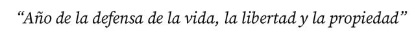 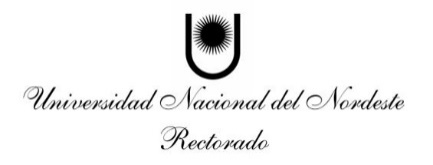 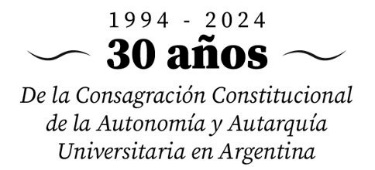 Nº: Lugar y fecha:      A la Señora
Secretaria General de Ciencia y Técnica
Dra. Laura C. Leiva
S	/	D:Por medio de la presente solicito a usted, se autorice el uso de un vehículo de la UNNE para realizar un viaje de campaña, según la información que a continuación detallo:Código:      	Director/a:      
Denominación:      Responsable de Campaña:      
Conductor/a:  	Nº Cel.:      
Destino:      	Días de permanencia:      
Motivo de campaña:      Sin otro particular, me despido de usted muy atte.TrasladoFechaHoraLugarSalida:Regreso:Apellido y NombresDNI_______________________________________________________________Firma y Aclaración
Conductor/aFirma y Aclaración
Director/a del ProyectoFirma y Aclaración
Responsable de Campaña